Antrag auf Nutzung von kommunalen Sportstätten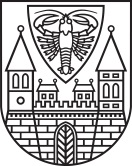 für Sportveranstaltungen (Wettkämpfe)*zur Nutzung der Sporthallen auf der Grundlage der Entgeltordnung für die Nutzung kommunalerSporthallen, Sportfreianlagen der Stadt Cottbus sowie des Sport- und Freizeitbades „Lagune“Vergabestelle:Stadtverwaltung CottbusFachbereich Immobilien -23				 Telefon:	 612 2958Karl-Marx-Str. 67					 Telefax:	 612 13 295803044  Cottbus						 e-mail:		 Marianna.Langer@cottbus.deAntragstellerVereinsname: AnsprechpartnerName, Vorname: 			 Telefon: Straße: 		 Telefax: PLZ/Ort: 	 e mail: 	Ich erkläre hiermit ausdrücklich, dass ich die gültigen allgem. Vertragsbedingungen sowie die Nutzerordnung zur Nutzung 	und Vergabe kommunaler Sporteinrichtungen der Stadt Cottbus anerkennen werde.________________________	       ___________________________________Ort, Datum	       Antragsteller-rechtsverbindliche Unterschrift* mind. 4 Wochen vor der Veranstaltungen abgeben Angaben zur VeranstaltungAngaben zur VeranstaltungBenutzungszweck:Zeitraum/Tag:Uhrzeit:Anzahl der Teilnehmer:Imbissversorgung:ja                                              nein   Wird Eintrittsgeld für die Veranstaltungen erhoben?ja                                              nein   Erforderliche Nebeneinrichtungen:Zusätzliche Leistungen des Rechtsträgers (Pers./ Beschallung) – erfolgt nur bei Vergabe durch SSB CottbusSonstige Hinweise: